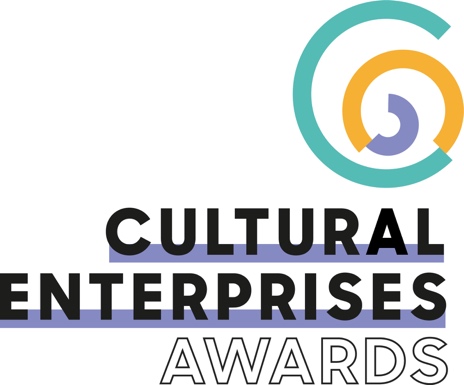 BUYER’S CHOICE AWARDASSOCIATE MEMBERS ONLYENTRY FORM 2020Please ensure you have read the Guidance Notes before submitting your entry.Cultural venues in which the product or publication is sold, or where the service is used Product relevance to your customers / market (answer as fully as possible)The reason you believe this product, publication or service should win this awardEmail your completed entry form to awards@culturalenterprises.org.uk  together with NO MORE THAN FOUR high resolution images at 300dpi in jpg format, and supporting documentation if appropriate. Please ensure that the subject line of your email states Buyer’s Choice Award. Closing date: Friday 27 November 2019.Name:Organisation:Name of product, publication or service